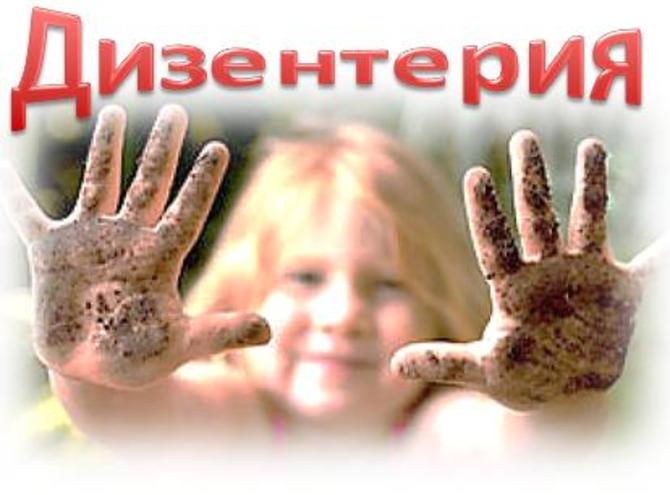 Дизентери́я (шигеллёз) — инфекционное заболевание, характеризующееся синдромом общей  интоксикации и синдромом поражения желудочно-кишечного тракта, преимущественно конечного отдела толстой кишки.Эпидемиология.Заболеваемость дизентерией в мире трудно поддаётся учёту из-за недоступности квалифицированной медицинской помощи. По осторожным подсчётам от ВОЗ ежегодно происходит до 90 миллионов случаев заболевания шигеллёзами, по крайней мере 700 000 из них заканчиваются смертельно. Дизентерией могут болеть все, но большинство больных — дети до 4 лет (60 % заболеваемости). Единственным источником инфекции является  человек- больной или бессимптомный носитель. Наибольшее эпидемиологическое значение имеют больные с легкой или стертой формой дизентерии, в особенности, имеющие отношение к пищевой промышленности и учреждениям общественного питания. Люди обладают высокой естественной восприимчивостью к инфекции. Больной опасен для окружающих с 1-го дня болезни, поскольку выделение возбудителя в окружающую среду в этот период наиболее интенсивно.Пути передачи.Заражаются в основном контактно-бытовым, водным и алиментарным (через рот) путём.Предрасполагающими моментами для заражения являются скученность населения в жилых помещениях, низкий гигиенический уровень.Дизентерия передается с помощью фекально-орального механизма преимущественно пищевым (дизентерия Зонне) или водным (дизентерия Флекснера) путем. При передаче дизентерии Григорьева-Шиги реализуется преимущественно контактно-бытовой путь передачи.Патогенез. Входными воротами инфекции является желудочно-кишечный тракт — место вхождения и размножения микроба.Шигеллы попадают с пищей или водой в пищеварительную систему (частично погибая под воздействием кислого содержимого желудка и нормального биоценоза кишечника) и достигают толстой кишки.  Бактерия  внедряется в  слизистую оболочку  толстой кишки и вызывает её воспалительною реакцию. Пораженная шигеллами слизистая склонна к образованию  эрозий, язв, кровоизлияний. Выделяемые бактериями токсины нарушают пищеварение. Присутствие шигелл, кроме  этого, нарушает естественный биобаланс кишечной флоры.Клиническая картина.Инкубационный период острой дизентерии может длиться от одного дня до недели, чаще всего составляет 2-3 дня. Дизентерия обычно начинается остро, температура тела поднимается до фебрильных значений, проявляется симптоматика интоксикации. Аппетит заметно снижен, может полностью отсутствовать. Иногда отмечается тошнота, рвота. Больные жалуются на интенсивную режущую боль в животе, первоначально боли  разлитые, позднее концентрируются в левой подвздошной области и внизу живота. Боль сопровождается частой (достигает 10-20 раз в сутки) диареей(поносом), испражнения быстро теряют каловую консистенцию, становятся скудными, в них отмечаются патологические примеси - кровь, слизь, иногда гной («ректальный плевок»). Позывы к дефекации мучительно болезненны (тенезмы), иногда – ложные(не заканчиваются стулом). Общий объем о суточных испражнений, как правило, не велик.При осмотре больного  язык сухой, обложен налетом,  тахикардия(учащенное сердцебиение), иногда артериальная гипотензия(пониженное АД). Острая клиническая симптоматика обычно начинает стихать и окончательно угасает к концу первой недели, началу второй, но язвенные дефекты слизистой толстой кишки полностью заживают обычно в течение месяца. .Дизентерия стертого течения на сегодняшний день возникает довольно часто. Отмечается дискомфорт, умеренная болезненность в животе, кашицеобразный стул 1-2 раза в день, в основном без примесей, повышение Т тела  и интоксикация отсутствуют (либо крайне незначительны). ОсложненияОсложнения при современном уровне медицинской помощи встречаются крайне редко, преимущественно в случае тяжело протекающей дизентерии Григорьева-Шиги. Эта форма инфекции может осложниться инфекционно-токсическим шоком, перфорацией кишечника, перитонитом. Кроме того, воэжможно развитие парезов кишечника.Дизентерия с интенсивной длительной диареей может осложниться геморроем, анальной трещиной, выпадением прямой кишки. Во многих случаях дизентерия способствует развитию дисбактериоза..Лечение дизентерииЛегкие формы дизентерии, бактериовыделители  лечатся амбулаторно.Стационарное лечение показано лицам с тяжело протекающей инфекцией, осложненными формами, среднетяжелыми формами дизентерии. Прогноз и профилактикаПрогноз преимущественно благоприятный, при своевременном комплексном лечении острых форм дизентерии хронизация процесса крайне редка. В некоторых случаях после перенесения инфекции могут сохраниться остаточные функциональные нарушения работы толстого кишечника (постдизентерийный колит).Общие меры профилактики дизентерии подразумевают соблюдение санитарно-гигиенических норм в быту, в пищевом производстве и на предприятиях общественного питания, контроль за состоянием водных источников, очистку канализационных отходов (в особенности дезинфекция сточных вод лечебных учреждений).